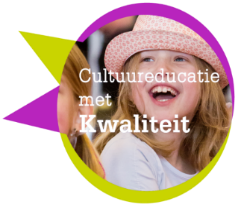 Culturele omgevingKarakteristieken/ - WAT zit er aan rijkdom in mijn omgeving waar ik iets mee zou willen doen? Ofwel, welke karakteristieken heeft  mijn omgeving die interessant zijn voor het onderwijs.KARAKTERISTIEKEN in mijn omgevingKARAKTERISTIEKEN in mijn omgevingKARAKTERISTIEKEN in mijn omgevingKARAKTERISTIEKEN in mijn omgevingKARAKTERISTIEKEN in mijn omgevingBijzondere gebouwenBijzondere objecten in de openbare ruimteBijzondere landschappenVerhalen en gebeurtenissenVoorwerpenMonumentenBoerderijenHuizenStadspoortMolenArbeidershuisjesKoetshuisTolhuisjeWerkplaatsSmidseWatergemaal/toren….Moderne kunstHistorische beelden/kunstMozaiekenWaterpompRomeinse grenspaalGedenk-monumentStruikelstenenGevelsstenenGedenk-monumentje…Typerend landschap (veen, weide, klei, zand, hoog, laag)RivierGrafheuvels en begraafplaatsenRijen knotbomenHoutwallenKerkepadTerpJaagpad…Oude beroepenOoggetuigen van gebeurtenissen (dagboeken van onderduikers)Senioren over vroeger en nuMarkante (historische en heilige) figurenMythen en sagenStraatnamen die verwijzen naar verledenKlederdrachtJaarmarkten en festivalsKunstrouteStadswandeling….Archeologische vondstenKleding van vroegerWerktuigen en gereedschappen van beroepen en ambachtenMuseale voorwerpenFilm en fotoKrantenartikelenSchilderijen en prenten….